91500.09.12.05.004Приложение № 1к приказу Минздрава РТ№ 1557 от 26.07.2016 г. ТЕХНОЛОГИЯВЫПОЛНЕНИЯ ПРОСТОЙ МЕДИЦИНСКОЙ УСЛУГИ12.05.004 «Пробы на совместимость перед переливанием крови»Казань, 2016Сведения о разработчикахВ разработке «Технологии выполнения простой медицинской услуги 12.05.004 «Проба на совместимость перед переливанием крови» участвовали специалисты Министерства здравоохранения Республики Татарстан и Государственного автономного учреждения здравоохранения «Республиканский центр крови Министерства здравоохранения Республики Татарстан» (см. таблицу 1).Таблица 1 - Сведения о разработчиках «Технологии выполнения простой медицинской услуги 12.05.004 «Проба на совместимость перед переливанием крови»Рецензенты:Фаткуллин Ильдар Фаридович, д.м.н., профессор, зав. кафедрой акушерства и гинекологии № 2 Казанского государственного медицинского университета, главный внештатный акушер-гинеколог МЗ РФ в Приволжском ФО, заслуженный деятель науки Республики Татарстан, заслуженный врач РТ, председатель Общества акушеров-гинекологов РТ.Анисимов Андрей Юрьевич– главный внештатный хирург МЗ РТ, заместитель главного врача по хирургии ГАУЗ «Городская клиническая больница №7 г.Казани», д.м.н., профессор кафедры «Скорой медицинской помощи» КГМА Минздрава РФ, член ассоциации хирургов-гепатологов России и стран СНГГалимова Ильмира Раисовна - главный акушер-гинеколог МЗ РТ, заместитель главного врача по акушерско-гинекологической помощи ГАУЗ «Республиканская клиническая больница МЗ РТ»Сиразитдинов Дамир Талибович – главный специалист эксперт по клинической лабораторной диагностике МЗ РТ.ОБЛАСТЬ ПРИМЕНЕНИЯНастоящий стандарт устанавливает порядок проведения проб на индивидуальную совместимость перед переливанием компонентов крови.Настоящий стандарт распространяется на учреждения здравоохранения Республики Татарстан.Основанием для разработки "Технологии выполнения простой медицинской услуги 12.05.004 "Проба на совместимость перед переливанием крови" является Отраслевой классификатор "Простые медицинские услуги" (ОК ПМУ N 91500.09.0001-2001), утвержденный Приказом Министерства здравоохранения Российской Федерации от 10 апреля . N 113.ЦЕЛИ И ЗАДАЧИ Переливание крови является многоэтапным процессом с вероятностью ошибки на каждом этапе – от выбора донора, сбора и обработки крови, тестирования образцов крови донора и пациента, аспекта совместимости крови и до переливания крови пациенту. Эффективная система контроля качества обеспечивает основы для учета аспектов качества на протяжении всего процесса и проведения непрерывного мониторинга с целью улучшения результатов.Определение совместимости крови донора и реципиента является основным методом профилактики осложнений, возникающих при переливании компонентов крови. Несовместимость по антигенам систем групп крови и антиэритроцитарным антителам между компонентами крови и иммунной системой пациента является основой для развития посттрансфузионных осложнений гемолитического типа и посттрансфузионных реакций (немедленных и отсроченных).ТВ ПМУ "Проба на совместимость перед переливанием крови" разработана с целью нормативного обеспечения и унификации процесса выполнения простой медицинской услуги 12.05.004 "Проба на совместимость перед переливанием крови" в учреждениях здравоохранения на территории Республики Татарстан.ТВ ПМУ "Проба на совместимость перед переливанием крови" разработана для решения следующих задач:- нормативного обеспечения внедрения стандарта ТВ ПМУ "Проба на совместимость перед переливанием крови";- установления единых требований к оказанию ТВ ПМУ "Проба на совместимость перед переливанием крови";- унификации расчетов трудозатрат на выполнение ТВ ПМУ «Проба на совместимость перед переливанием крови» в медицинских учреждениях на территории Республики Татарстан; - контроля качества и безопасности оказанной пациенту ПМУ «Проба на совместимость перед переливанием крови» в учреждениях здравоохранения на территории Республики Татарстан;- проверки на соответствие установленным требованиям при проведении процедуры лицензирования;- защиты прав пациента и врача при разрешении спорных и конфликтных вопросов.ТВ ПМУ представляет собой систематизированный свод медицинских правил и условий, технического обеспечения, определяющий порядок и последовательность действий, выполняемых медицинским персоналом.При разработке ТВ ПМУ «Проба на совместимость перед переливанием крови» использовались нормативные документы (приказы, инструкции, методические указания МЗ РФ и МЗ РТ), результаты научных исследований, практический опыт службы крови Республики Татарстан.НОРМАТИВНЫЕ ССЫЛКИВ настоящем стандарте использованы нормативные ссылки на следующие документы:Постановления Правительства Российской Федерации от 26.01.2010 г. №29 «Технический регламент о требованиях безопасности крови, ее продуктов, кровезамещающих растворов и технических средств, используемых в трансфузионно-инфузионной терапииПриказ МЗ СССР № 700 от 23.05.1985 г. «О мерах по дальнейшему предупреждению осложнений при переливании крови, ее компонентов, препаратов и кровезаменителей»Приказ МЗ РФ от 25.12.1997 г. №380 «О состоянии и мерах по совершенствованию лабораторного обеспечения диагностики и лечения пациентов в учреждениях здравоохранения Российской Федерации».Приказ МЗ РФ № 2 от 09.01.1998 г. «Об утверждении инструкций по иммуносерологии»;Приказ МЗ РТ № 367 от 13.05.1999 г. «О мерах по предупреждению осложнений при переливании компонентов, препаратов крови, кровезаменителей»Приказ МЗ РФ № 363 от 25.11.2002 г. «Об утверждении Инструкции по применению компонентов крови»;Приказ Минздрава России от 16.02.2004 г № 82 «О совершенствовании работы по профилактике посттрансфузионных осложнений»Приказ МЗ РТ № 1135 от 05.08.2004 г. «О совершенствовании работы по профилактике посттрансфузионных осложнений в учреждениях здравоохранения Республики Татарстан»Приказ МЗ РФ от 28 марта 2012 г. n 278н «Об утверждении требований к организациям здравоохранения (структурным подразделениям), осуществляющим заготовку, переработку, хранение и обеспечение безопасности донорской крови и ее компонентов, и перечня оборудования для их оснащенияПриказ МЗ РФ от 2 апреля . № 183н «Об утверждении правил клинического использования донорской крови и (или) ее компонентов»Приказ МЗ РТ от 27.04.2004 г. № 691 «О совершенствовании преконцепционной, пренатальной и постнатальной профилактики иммуноконфликтной беременности в Республике Татарстан»Приказ МЗ РТ от 16.07.2004 г. № 1047 «О порядке получения, учета и хранения компонентов крови»Приказ МЗ РТ от 15.07.2010 г. № 908 «Об установлении стандартов технологий исследования функции органов и тканей с использованием специальных процедур»Методические указания № 52001- 109 МЗРФ, РНИИ гематологии и трансфузиологии «Требования к проведению иммуногематологических исследований доноров и реципиентов на СПК и в ЛПУ», Санкт- Петербург, .Методические рекомендации МЗ РФ «Алгоритмы исследования антигенов эритроцитов и антиэритроцитарных антител в сложнодиагностируемых случаях», Санкт- Петербург, .СанПиН 2.1.3.2630-10 «Санитарно-эпидемиологические требования к организациям, осуществляющим медицинскую деятельность»СанПиН 2.1.7.2790-10 «Санитарно-эпидемиологические требования к обращению с медицинскими отходами»3 ТЕРМИНЫ, ОПРЕДЕЛЕНИЯ И СОКРАЩЕНИЯВ настоящее время известно более 38 систем групп крови и их коллекций, содержащей более 500 антигенов эритроцитов и белков плазмы. Клинически значимые трансфузионно опасные системы групп крови: АВО, Резус, MNS, P, Kell, Levis, Luteran, Duffi, Kidd. Эти системы становятся значимыми при многократных гемотрансфузиях эритроцитной массы, повторных беременностях. Антитела ко всем этим антигенам могут образоваться у человека любой группы крови системы АВО независимо от резус–принадлежности. Они образуются при тех же условиях, что и антитела анти-D (многократные гемотрансфузии эритроцитсодержащих компонентов крови, проведённых без учёта фенотипа реципиента, повторные беременности) и могут служить причиной посттрансфузионных осложнениях гемолитического типа и гемолитической болезни новорожденных. Если реципиенту, в крови которого имеются антитела, перелить кровь донора, эритроциты которого содержат «конфликтный» антиген, такая кровь будет разрушаться в организме реципиента, т.е. она является для него несовместимой. 3.1 В настоящем стандарте применены следующие термины и определения:	Реципиент - физическое лицо, которому проведено переливание донорской крови или ее компонентов.	Донор - лицо, прошедшее медицинское обследование и добровольно сдающее кровь или ее компоненты.Индивидуальная совместимость – это благоприятное сочетание крови донора и реципиента по основным клинически значимым антигенам.Группы крови по системе АВО - антигенный состав крови, определяемый по наличию или отсутствию антигенов A и B на эритроцитах и антител анти-А и анти-В в сыворотке крови человека.Система Резус – одна из наиболее полиморфных антигенных систем эритроцитов человека. Она включает около 50 серологически различных антигенов, не считая слабых, переходных и парциальных форм. На эритроцитах человека имеются 5 основных антигенов системы Резус (D, C, c, E, e). Наибольшее клиническое значение имеет антиген D. Обладая выраженными иммуногенными свойствами, антиген D в 95% является причиной гемолитической болезни новорожденного, а также причиной тяжёлых посттрансфузионных осложнений. Лиц, имеющих антиген D, относят к Rh+, не имеющих антиген D относят к Rh-. Агглютинация – это реакция взаимодействия антигена со специфическим антителом, проявляется в виде склеивания эритроцитов.Аутоантитела - это антитела, имеющие специфичность к собственным антигенам  индивида.Аллоантитела – это антитела, имеющие специфичность к антигенам эритроцитов, отсутствующим у индивида. Аллоантитела содержатся в сыворотке индивида, не взаимодействуют с собственными антигенами эритроцитов, но взаимодействуют с антигенами эритроцитов других индивидов и могут быть выявлены с панелью типированных эритроцитов. 	Полиагглютинабельность – способность исследуемого образца крови давать агглютинацию со всеми образцами стандартных изогемагглютинирующих сывороток, независимо от их групповой принадлежности.Неспецифическая агглютинация – это агглютинация, неожиданная, атипичная, не свойственная конкретной групповой антигенной системе. Неспецифические ауто- и аллоантитела не взаимодействуют с антигенами эритроцитов, а направлены против иных химических структур, представленных на эритроцитах. На появление неспецифической агглютинации влияют: белковый состав среды, солевой состав среды, состояние свёртывающей системы крови, гормонального фона.Гелевый тест – это метод постановки проб на индивидуальную совместимость, основанный на комбинации методов агглютинации и гель-фильтрации. Проводится с помощью  пластиковых диагностических карточек, которые состоят из микропробирок, заполненных полиакриламидным гелем и соответствующими реагентами (нейтральным гелем и сывороткой Кумбса).	Компоненты крови - составляющие крови (эритроциты, тромбоциты, гранулоциты, плазма, криопреципитат), взятые от донора или приготовленные различными методами из крови донора и предназначенные для клинического использования, либо для производства лекарственных средств, либо для использования в научно-исследовательских и образовательных целях;Эритроцитсодержащие компоненты крови – это компоненты крови, содержащие эритроциты. Ассортимент переносчиков газов крови представлен в отраслевом классификаторе «Консервированная кровь и её компоненты», утверждённый приказом МЗ РФ от 31.01.2002 № 25 «О введении в действие отраслевого классификатора «Консервированная кровь и её компоненты».Корректоры плазменно-коагуляционного гемостаза – это компоненты крови, содержащие плазменные факторы свёртывания крови или тромбоциты. Ассортимент корректоров гемостаза и фибринолиза представлен в отраслевом классификаторе «Консервированная кровь и её компоненты», утверждённый приказом МЗ РФ от 31.01.2002 № 25 «О введении в действие отраслевого классификатора «Консервированная кровь и её компоненты».Средства коррекции иммунитета – это компоненты крови, содержащие специфические антибактериальные антитела. Ассортимент средств коррекции иммунитета представлен в отраслевом классификаторе «Консервированная кровь и её компоненты», утверждённый приказом МЗ РФ от 31.01.2002 № 25 «О введении в действие отраслевого классификатора «Консервированная кровь и её компоненты».	Переливание (трансфузия) крови и ее компонентов - совокупность медицинских манипуляций по введению реципиенту в кровеносное русло крови или ее компонентов, заготовленных от донора или самого реципиента (аутодонорство), а также крови, излившейся в полости тела и в рану при травме и операциях (реинфузия) в лечебных целях.	Посттрансфузионные осложнения - любые побочные явления, связанные с применениемдонорской крови или ее компонентов и препаратов, которые представляют угрозу жизни или здоровью реципиента;	Индивидуальный подбор эритроцитсодержащих компонентов крови – совокупность лабораторных тестов, направленных на определение совместимости эритроцитов донора и плазмы (сыворотки) реципиента.3.2 В настоящем стандарте применяют следующие сокращения:МЗ РФ – Министерство здравоохранения Российской ФедерацииМЗ РТ – Министерство здравоохранения Республики ТатарстанГАУЗ РЦК МЗ РТ – Государственное автономное учреждение здравоохранения «Республиканский центр крови Министерства здравоохранения Республики Татарстан»УЗ – учреждение здравоохраненияКЛД – клиническая лабораторная диагностикаТВ ПМУ - технология выполнения простой медицинской услугиПМУ – простая медицинская услугаРПГА – реакция прямой гемагглютинацииГБН – гемолитическая болезнь новорожденныхОПК – отделение переливания кровиКТТ – кабинет трансфузионной терапииСЗП – свежезамороженная плазма4 Применяемое оборудование, инструменты и материалы4.1 Перечень применяемого оборудования указаны в таблице 2.Таблица 2 – Оборудование Расходные материалыТаблица 3 - Реагенты, необходимые для постановки проб на совместимость	* - Температура внутри холодильной камеры, где хранятся реактивы, контролируется средним медработником дважды в день. Показания термометра регистрируются в «Журнале регистрации температурного режима холодильника» (см. приложение 1).	4.3 Прочий расходуемый материалДля выполнения ПМУ «Проба на совместимость перед переливанием крови» используется прочий расходуемый материал (см. таблицу 4). Таблица 4 – Прочий расходный материал5 ОтветственностьИсполнители:Пробы на индивидуальную совместимость проводят врачи, имеющие подготовку по вопросам иммуногематологии и/или трансфузиологии на специализированных циклах усовершенствования на базе учреждений дополнительного профессионального образования и на базе учреждений службы крови РТ, которые должны знать нормативную документацию для обеспечения квалифицированного исполнения предписанных обязанностей (см. таблицу 5).Должностные лица, несущие ответственность – руководители структурными подразделениями (заведующие отделениями) учреждений здравоохранения.Таблица 5 - Требования к специалистам для  выполнения ПМУ «Проба на совместимость перед переливанием крови»Требования безопасностиК работе допускаются лица, прошедшие инструктаж по технике безопасности и получившие доступ к самостоятельной работе.Все манипуляции ответственным исполнителям проводить в медицинской одежде с использованием индивидуальных средств защиты (медицинские перчатки, защитные очки или щитки). С любыми образцами крови пациента следует обращаться как с потенциальными переносчиками инфекционных заболеваний. 6 Процедуры выполнения6.1 Подготовительные работы6.1.1 Заказ компонента в учреждении службы крови РТЗаказ эритроцитсодержащего компонента крови провести в соответствие с групповой и резус-принадлежностью реципиента, а так же с учётом фенотипа (см. таблицу 6). Бланк заявки компонентов крови в учреждение службы крови представлен в приложении 6.Таблица 6 – Совместимые фенотипы донора и реципиентаПри подборе донора компонентов крови ребенку не использовать эритроцитную массу отца и плазму матери (приказ МЗ РФ от 25.11.2002 г. №363 таблица № 7).	Таблица 7 - Подбор компонентов крови по системе АВО для переливания детям до 4 месяцев жизни	6.1.2 Транспортировка компонентов крови	Транспортировка донорской крови и ее компонентов должна осуществляться в специальных транспортных термоизоляционных контейнерах или рефрижераторах с соблюдением санитарно-гигиенических требований при условии обеспечения сохранности продукта при транспортировке.	Кровь и эритроцитсодержащие компоненты крови во избежание гемолиза при транспортировке не должны подвергаться переохлаждению или перегреванию. 	Транспортировка донорской крови и эритроцитсодержащих компонентов крови, осуществляемая в течение менее 30 минут, может производиться с использованием транспортных контейнеров, обеспечивающих достаточную изотермичность и изоляцию. 	При более длительной транспортировке донорской крови и эритроцитсодержащих компонентов крови с целью обеспечения изотермического режима в транспортном контейнере необходимо использовать аккумуляторы холода. Условия транспортировки должны гарантировать, что в конце максимального периода транспортировки эритроцитсодержащих компонентов крови, равного 24 часам, температура внутри транспортного контейнера не должна превышать + 10°С.	При транспортировке тромбоцитсодержащих компонентов донорской крови температура должна поддерживаться близко к рекомендованной температуре хранения, и при получении такиекомпоненты, если они не предназначены для немедленного лечебного применения, должны быть перенесены для хранения при рекомендованных условиях.	Компоненты донорской крови при транспортировке необходимо оберегать от встряхивания, ударов и перевертывания.	При транспортировке плазмы должна поддерживаться температура хранения. В течение всего времени транспортировки температура внутри транспортного контейнера (рефрижератора) не должна подниматься выше - 18°С. Если продукт не будет использован немедленно, необходимо сразу же поместить контейнеры на хранение в условиях рекомендуемой температуры (морозильную камеру).6.1.3 Использование компонентов крови в экстренных случаях.По жизненным показаниям в экстренных случаях реципиентам с группой крови A, B или AB при отсутствии одногруппного эритроцитсодержащего компонента крови могут быть перелиты резус-отрицательные эритроцитсодержащие компоненты O, при необходимости трансфузии свежезамороженной плазмы можно назначить трансфузию плазмы группы АВ.При невозможности определения антигенов C, c, E, e реципиенту переливают эритроцитсодержащие компоненты, совместимые по группе крови системы ABO и антигену D системы Резус.6.1.4 Требования к помещению	Для выполнения ПМУ «Проба на совместимость перед переливанием крови» должно быть оснащено отдельное место (или специальное помещение), которое оборудуется согласно требованиям приказа от 28 марта 2012 г. N 278н «Об утверждении требований к организациям здравоохранения (структурным подразделениям), осуществляющим заготовку, переработку, хранение и обеспечение безопасности донорской крови и ее компонентов, и перечня оборудования для их оснащения» (приложение № 5 приказа).Иммуногематологические исследования проводить в помещении с естественным освещением, температура воздуха в помещении должна быть в пределах +150С …+250С. Показатели микроклимата фиксировать в «Журнале учёта микроклимата помещения» (приложение 3).Подготовка трансфузионной среды к трансфузии	Компоненты донорской крови должны размораживаться и подогреваться до необходимой температуры с использованием специально предназначенного оборудования. Данные о размораживании СЗП должны регистрироваться в «Журнале регистрации размораживания СЗП» (приложение № 2). 6.1.6. Требования к образцам крови.В день трансфузии (переливания) донорской крови и (или) ее компонентов (не ранее чем за 24 часа до трансфузии (переливания) донорской крови и (или) ее компонентов) у реципиента из вены берут кровь в количестве 3 - 5 мл. Перед процедурой забора крови на проведение проб на совместимость у реципиента уточнить его фамилию, имя и отчество. Если состояние реципиента не позволяет провести опрос, идентификация проводится путем сверки данных медицинской документации.У новорожденных детей указывается пол и номер на идентификационном ручном браслете. У новорожденных первых часов жизни указываются фамилия и инициалы матери.Для получения сыворотки пробирку с образцом крови оставить при комнатной температуре не менее чем на 1 час. В экстренных случаях центрифугировать в лабораторной центрифуге при скорости 1500-2000 об/мин. в течение 5 минут. Допускается наличие незначительного гемолиза у пациентов с аутоиммунной гемолитической анемией.Предтрансфузионный образец крови реципиента хранить при температуре t+20С…+80С в течение 5 суток после трансфузии. Это необходимо для дальнейшего исследования крови реципиента в специализированной лаборатории службы крови при возникновении посттрансфузионного осложнения. 	В случае возникновения посттрансфузионного осложнения предтрансфузионный образец крови реципиента и остатки трансфузионной среды направить в специализированную лабораторию службы крови для исследования.Образцы крови, маркировка которых не соответствует требованиям настоящего документа, запрещается использовать для проведения проб на совместимость перед гемотрансфузией.6.1.7. Требования к объемам исследований в зависимости от вида трансфузионной средыПеред началом трансфузии донорской крови и (или) ее компонентов врач, проводящий её должен убедиться в их пригодности для переливания с учетом результатов лабораторного контроля, проверить герметичность контейнера и правильность паспортизации, провести макроскопический осмотр контейнера с кровью и (или) ее компонентами.	6.1.7.1 Переливание эритроцитсодержащих компонентов кровиПеред переливанием эритроцитсодержащих компонентов крови провести пробы на индивидуальную совместимость крови реципиента и донора, в том числе аутодонора, по системам АВО и Резус, а также биологическую пробу после проведения контрольных исследований групповой и резус-принадлежности крови пациента и групповой принадлежности эритроцитов донора (аутодонора). Пробы на совместимость по группам крови АВО и Резус провести отдельно, они не могут заменить друг друга, так как антитела разного характера требуют разных методик для своего выявления. Пробу на индивидуальную совместимость по системе АВО провести по одной из следующих методик: проба на совместимость на плоскости при комнатной температуре или в гелевом тесте.Пробу на индивидуальную совместимость по системе Резус провести по одной из следующих методик: проба с применением 33% раствора полиглюкина, проба с применением 10% раствора желатина или в гелевом тесте.6.1.7.2 Переливание корректоров гемостаза и фибринолиза, средств коррекции иммунитета.Перед переливанием корректоров гемостаза и фибринолиза, средств коррекции иммунитета крови провести биологическую пробу.6.1.7.3 Общие требования к проведению проб на совместимость.Перед трансфузией компонентов крови проводят пробы на индивидуальную совместимость по системам АВО и Резус и биологическую пробу. При проведении проб на индивидуальную совместимость по системе АВО выявляется и совместимость по системе MNS, а при проведении проб на индивидуальную совместимость по системе Резус выявляется совместимость и по другим клинически значимым системам групп крови (Kell, Levis, Duffi, Kidd).Пробы на совместимость непосредственно перед каждой трансфузией проводит врач, производящий трансфузию консервированной крови и её компонентов после проведения контрольных исследований по переопределению групповой принадлежности крови реципиента и донора и переопределение резус – принадлежности крови реципиента. Экстренность трансфузии не освобождает от проведения проб на совместимость.6.2 Проведение проб на совместимостьЦелью проб на совместимость является предотвращение трансфузии консервированной крови и её компонентов несовместимых с кровью реципиента. Для проб на совместимость использовать сыворотку крови реципиента и образец крови донора.Если больному переливается консервированная кровь и её компоненты из нескольких контейнеров, пробы на совместимость провести с каждым контейнером, даже если на них обозначено, что компоненты крови получены от одного и того же донора. 6.2.1 Пробы на индивидуальную совместимость по системе АВОДля получения достоверных результатов выполнения ПМУ «Проба на совместимость перед переливанием крови» забор образца крови пациента производить до проведения инфузионной терапии растворами кровезаменителей. 6.2.1.1 Проба на совместимость по группам крови системы АВО (на плоскости) Порядок проведения исследования:Проба производится на планшете со смачиваемой поверхностью.1. Промаркировать планшет, для чего указать Ф.И.О. реципиента, номер контейнера с кровью.2. Из пробирки с исследуемой кровью реципиента осторожно взять пипеткой сыворотку и нанести на планшет 1 большую каплю (100 мкл). 3. Из сегмента трубки пластикового мешка с трансфузионной средой, которая приготовлена для трансфузии именно этому больному, взять маленькую каплю (10 мкл) донорских эритроцитов и нанести рядом с сывороткой реципиента (соотношение сыворотки и эритроцитов 10:1). 3. Капли перемешать стеклянной палочкой. 4. Наблюдать за реакцией 5 минут при постоянном покачивании планшета. По истечении этого времени добавить 1-2 капли (50-100 мкл) раствора натрия хлорида, 0,9%. Трактовка результатов реакции.Реакция в капле может быть положительной или отрицательной.а) Положительный результат (+) выражается в агглютинации эритроцитов, агглютинаты видны невооруженным глазом в виде мелких или крупных красных агрегатов. Кровь не совместима, переливать нельзя! (см. рисунок 1).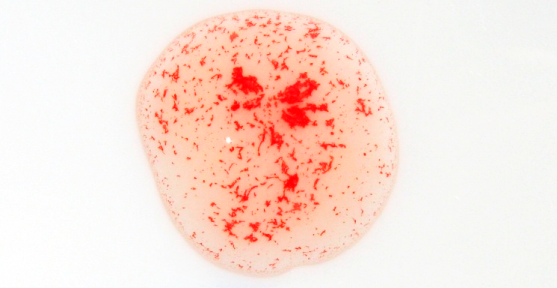 Рисунок 1. Кровь реципиента и донора несовместима. б) При отрицательном результате (-) капля остаётся гомогенно окрашенной в красный цвет, агглютинаты в ней не обнаруживаются. Кровь донора совместима с кровью реципиента (см. рисунок 2).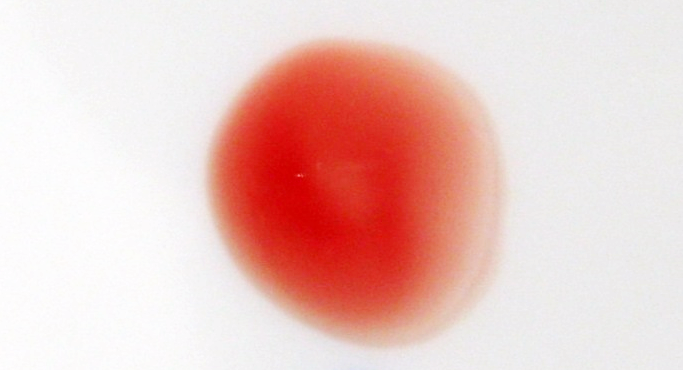 Рисунок 2. Кровь донора совместима с кровью реципиента.6.2.1.2  Пробы на индивидуальную совместимость по системе Резус	Пробы на совместимость по системе Резус проводят по одной из следующих методик: проба с использованием 33% раствора полиглюкина, 10% раствора желатина или гелевым тестом. Выбор метода проводиться с учётом имеющегося в медицинской организации диагностического оборудования и реагентов. 6.2.1.2.1 Проба на совместимость с использованием 33 % раствора полиглюкина.Порядок проведения исследования:1. Для исследования взять пробирку (центрифужную или любую другую вместимостью не менее 10 мл). Промаркировать пробирку, для чего указать Ф.И.О. и номер контейнера с кровью донора.2. Из пробирки с исследуемой кровью реципиента осторожно взять пипеткой сыворотку и внести 2 капли (100 мкл) на дно пробирки. 3. Из сегмента трубки пластикового мешка с трансфузионной средой, которая приготовлена для трансфузии именно этому больному, взять одну каплю (50 мкл) донорских эритроцитов внести в эту же пробирку, добавить 1 каплю (50 мкл) 33% раствора полиглюкина.5. Содержимое пробирки перемешать путём встряхивания и затем медленно поворачивать по оси, наклоняя почти до горизонтального положения так, чтобы содержимое растекалось по ее стенкам. Эту процедуру выполнять в течение пяти минут. 6. Через пять минут в пробирку добавить по 3-5 мл физ. раствора. Содержимое пробирок перемешать 2-3-кратным перевертыванием пробирок (не встряхивая!)Трактовка результатов реакции.Результат учитывают, просматривая пробирки на свет невооружённым глазом или через лупу. Если в пробирке наблюдается  агглютинация в виде взвеси мелких или крупных красных комочков на фоне просветлённой или полностью обесцвеченной жидкости значит, кровь донора не совместима с кровью реципиента. Переливать нельзя!Если в пробирке равномерно окрашенная слегка опалесцирующая жидкость без признаков агглютинации эритроцитов – это значит, что кровь донора совместима с кровью реципиента в отношении антигенов системы Резус и другим клинически значимым системам (см. рисунок 3). 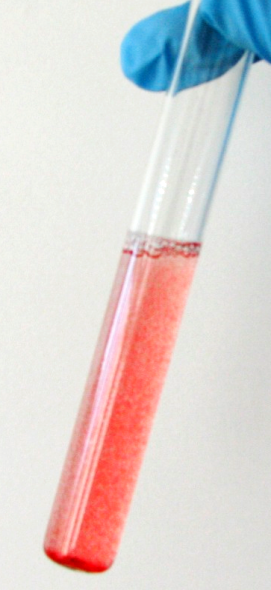 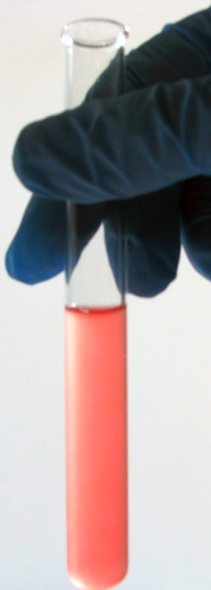                      Агглютинация есть-                                   Агглютинации нет-                         кровь несовместима.                                 кровь совместима.Рисунок 3. Результаты исследования проб на совместимость по системе Резус (с использованием 33% раствора полиглюкина и 10% раствора желатина).6.2.1.2.2. Проба на совместимость с использованием 10 % раствора желатина.Раствор желатина необходимо тщательно просмотреть перед употреблением. При помутнении или появлении хлопьев, а также при потере свойств застудневать при t+4 0С…+8 0С желатин непригоден. 	Порядок проведения исследования:1. Для исследования взять пробирку (ёмкость не менее 10 мл). Промаркировать пробирку, для чего указать Ф.И.О. реципиента и номер контейнера с кровью донора.2. Из сегмента трубки пластикового мешка с трансфузионной средой, которая приготовлена для трансфузии именно этому больному, взять одну каплю (50 мкл) донорских эритроцитов внести в пробирку, добавить  2 капли (100 мкл) 10% раствора желатина, прогретого на водяной бане до разжижения при температуре t+46 0С…+48 0С. Из пробирки с кровью реципиента осторожно взять пипеткой сыворотку и внести 2 капли (100 мкл) на дно пробирки. 3. Содержимое пробирки встряхнуть для перемешивания и поместить на водяную баню (t+46 0С…+48 0С) на 15 минут или в термостат (t+460С…+480С) на 45 минут.4.После окончания инкубации пробирку извлечь, добавить 5-8 мл физ. раствора, содержимое пробирки перемешать путём одно-двухкратного перевёртывания и оценить результат исследования. Трактовка результатов реакции.Результат учитывают, просматривая пробирки на свет невооружённым глазом или через лупу, а затем просмотреть путём микроскопирования. Для этого капля содержимого пробирки поместить на предметное стекло и просмотреть под малым увеличением.Если в пробирке наблюдается агглютинация в виде взвеси мелких или крупных красных комочков на фоне просветлённой или полностью обесцвеченной жидкости - это значит, что кровь донора несовместима с кровью реципиента и не должна быть ему перелита.Если в пробирке равномерно окрашенная, слегка опалесцирующая жидкость без признаков агглютинации эритроцитов - это значит, что кровь донора совместима с кровью реципиента в отношении антигенов системы Резус и другим клинически значимым системам (см. рисунок 3).6.2.1.2.3 Проба на совместимость в гелевом тестеПри постановке в гелевом тесте пробы на совместимость проводятся с использованием карты Coombs.Порядок проведения исследования: 1. Перед исследованием проверить диагностическую карту. Не использовать карту, если в геле имеются взвешенные пузырьки, микропробирка не содержит надосадочной жидкости, наблюдается уменьшение объёма геля или его растрескивание.2. Микропробирку подписываются (фамилия реципиента и номер донорского образца).Из сегмента трубки пластикового мешка с трансфузионной средой, которая приготовлена для трансфузии именно этому больному, автоматической пипеткой взять 10 мкл донорских эритроцитов поместить в центрифужную пробирку.4.  Добавить необходимое количество разводящего раствора (в соответствие с инструкцией по применению). 5. Вскрыть необходимое количество микропробирок.6. Автоматической пипеткой внести по 50 мкл разведенных донорских эритроцитов в соответствующие микропробирки. 7. Добавить 25 мкл сыворотки реципиента. 8. Инкубировать при t+370С 15 минут. 9. После инкубации карточку центрифугировать в центрифуге для гелевых карт (время и скорость задаются автоматически). Трактовка результатов: Если осадок эритроцитов расположен на дне микропробирки, то проба считается совместимой (см. рисунок 4 №1). Если агглютинаты задерживаются на поверхности геля или в его толще, то проба несовместима (см. рисунок 4 №№2-6).                     №1             №2                 №3              №4                 №5                №6  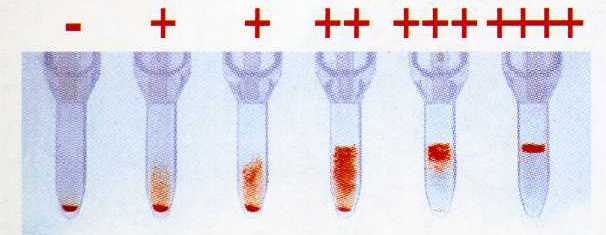 Рисунок 4. Результаты исследования проб на индивидуальную совместимость по системе Резус гелевой методикой.Биологическая пробаБиологическая проба проводится независимо от вида и объема донорской крови и (или) ее компонентов и скорости их введения, а также в случае индивидуально подобранных в клинико-диагностической лаборатории или фенотипированных эритроцитсодержащих компонентов. При необходимости переливания нескольких доз компонентов донорской крови биологическая проба выполняется перед началом переливания каждой новой дозы компонента донорской крови.Биологическая проба выполняется, в том числе при экстренной трансфузии (переливании) донорской крови и (или) ее компонентов. Во время проведения трансфузии (переливания) донорской крови и (или) ее компонентов экстренно допускается продолжение переливания солевых растворов.Для проведения биологической пробы используются подготовленные к трансфузии кровь и её компоненты. Биологическую пробу проводят независимо от объема гемотрансфузионной среды и скорости ее введения. При необходимости переливания нескольких доз крови и её компонентов биологическую пробу проводят перед началом переливания каждой новой дозы. Техника проведенияОднократно переливается 10-15 мл гемотрансфузионной среды со скоростью 2-3 мл (40-60 капель) в минуту, затем переливание прекращают и в течение 3 мин наблюдают за реципиентом, контролируя у него пульс, дыхание, артериальное давление, общее состояние, цвет кожи, измеряют температуру тела. Такую процедуру повторяют еще дважды. Появление в этот период даже одного из таких клинических симптомов, как озноб, боли в пояснице, чувство жара и стеснения в груди, головной боли, тошноты или рвоты, требует немедленного прекращения трансфузии и отказа от переливания данной трансфузионной среды. Образец крови направить в специализированную лабораторию службы крови для проведения индивидуального подбора эритроцитной массы.Экстренность трансфузии компонентов крови не освобождает от выполнения биологической пробы. Во время ее проведения возможно продолжение переливания солевых растворов.При переливании крови и её компонентов под наркозом о реакции или начинающихся осложнениях судят по немотивированному усилению кровоточивости в операционной ране, снижению артериального давления и учащению пульса, изменению цвета мочи при катетеризации мочевого пузыря, а также по результатам пробы на выявление раннего гемолиза. В таких случаях переливание данной гемотрансфузионной среды прекращается, врач-хирург и врач анестезиолог-реаниматолог совместно с врачом-трансфузиологом обязаны выяснить причину гемодинамических нарушений. Если ничто, кроме трансфузии, не могло их вызвать, то данная гемотрансфузионная среда не переливается, вопрос дальнейшей трансфузионной терапии решается ими в зависимости от клинических и лабораторных данных.Биологическая проба, также как и проба на индивидуальную совместимость, обязательно проводится и в тех случаях, когда переливается индивидуально подобранная в лаборатории или фенотипированная эритроцитная масса или взвесь.После окончания переливания донорский контейнер с небольшим количеством оставшейся гемотрансфузионной среды (10-15 мл) подлежит обязательному сохранению в течение 48 часов при температуре t+20С…+80С. После окончания срока хранения утилизировать без нарушения герметичности контейнера. Реципиент после переливания соблюдает в течение двух часов постельный режим и наблюдается лечащим или дежурным врачом. Ежечасно ему измеряют температуру тела, артериальное давление, пульс, фиксируя эти показатели в медицинской карте больного. Контролируется наличие и почасовой объем мочеотделения и цвет мочи. Появление красной окраски мочи при сохранении прозрачности свидетельствует об остром гемолизе. На следующий день после переливания обязательно производят клинический анализ крови и мочи.При возникновении у реципиентов реакций и осложнений в связи с трансфузией крови и ее компонентов, администрация учреждения здравоохранения должна сообщить о данном факте в учреждение службы крови посредством подачи экстренного сообщения. Бланк экстренного сообщения оформить согласно приложению 3 приказа МЗ РФ от 16.02.2004 г. №82. В специализированную лаборатория службы крови из учреждения здравоохранения, в котором произошла реакция или осложнение доставить следующие образцы:- предтрансфузионный образец крови реципиента- посттрансфузионный образец крови реципиента- остатки трансфузионной среды. 6.2.1.4 Регистрация результатов проб на совместимостьВрач, проводящий трансфузию компонентов крови, обязан зарегистрировать трансфузию в «Журнале регистрации переливания крови и ее компонентов», а также производить запись в медицинской документации реципиента, отражающую состояние его здоровья, с обязательным указанием:а)	медицинских показаний к трансфузии компонентов крови;б)	паспортных данных с этикетки донорского контейнера, содержащих сведения о коде донора, группе крови по системе ABO и резус-принадлежности, фенотипе донора, а также номера контейнера, даты заготовки, названия организации. После окончания трансфузии компонента крови этикетка или копия этикетки от контейнера вклеивается в медицинскую карту стационарного больного (историю родов)в)	результата контрольной проверки группы крови реципиента по системе ABO с указанием сведений об используемых реактивах и их серий;г)	результата контрольной проверки групповой принадлежности эритроцитсодержащего компонента донорской крови;д)	 результата проб на индивидуальную совместимость крови донора и реципиента (совместима, не совместима);е)	результата биологической пробы (совместима, не совместима).Результат контрольных исследований проб на совместимость (раздельно по каждому виду) занести в трансфузионную карту (см. приложение 4).6.2.2 Индивидуальный подбор 	Индивидуальный подбор эритроцитсодержащих компонентов крови проводится в учреждениях службы крови (РЦК или ОПК) врачом клинической лабораторной диагностики, имеющим специальную подготовку по иммуногематологии на специализированных циклах и на базе учреждений службы крови РТ. При трансфузиях детям до 4 месяцев необходимо проводить индивидуальный подбор эритроцитсодержащих компонентов крови в непрямом антиглобулиновом тесте или тесте с аналогичной чувствительностью, при этом анализ проводится как с сывороткой крови ребенка, так и с сывороткой крови матери (при ее наличии). Если АВО совместимости нет, то выбирают эритроциты донора, совместимые с сывороткой ребенка и с учетом специфичности антител, выявленных у матери.6.2.2.1 Показания к индивидуальному подборуотягощённый трансфузионный анамнез (наличие в анамнезе посттрансфузионных реакций или осложнений на предыдущие трансфузии, многократные трансфузии)беременность,отягощённый акушерский анамнез (наличие в анамнезе рождения детей с ГБН, мёртворождений, выкидышей на поздних сроках);гемолитическая болезнь новорожденных;затруднения при определении групповой и/или резус-принадлежности крови пациента,положительный или сомнительный результат хотя бы одной из проб на индивидуальную совместимость или биологической пробы;наличие аллоиммунных антиэритроцитарных антител любой специфичности;многократные трансфузии.6.2.2.2 Требования к образцам крови, направляемым на индивидуальный подборОбразец крови для проведения индивидуального подбора берётся в пробирку вакутейнер с консервантом (3 мл), При необходимости индивидуального подбора новорожденному ребёнку необходимы две пробирки:- пробирка с образцом крови ребёнка (не менее 0,8 мл), - пробирка с образцом крови матери (5 мл).Пробирки должны быть обязательно промаркированы (Ф.И.О., дата забора, № истории болезни),Направление оформляется согласно приложению № 5. Индивидуальный подбор эритроцитсодержащих компонентов крови является предварительной процедурой. Если эритроцитсодержащие компоненты крови подобраны реципиенту индивидуально в специализированной лаборатории службы крови, врач, проводящий трансфузию, перед переливанием определяет группу крови реципиента и донора по системе АВО и проводит пробу на индивидуальную совместимость на плоскости при комнатной температуре и в начале трансфузии – биологическую пробу.7 Действия при обнаружении несоответствий7.1 При получении положительного результата хотя бы одной пробы (проба не совместима) образец крови направить в клинико-диагностическую лабораторию ГАУЗ «Республиканский центр крови МЗ РТ» для проведения процедуры индивидуального подбора эритроцитсодержащего компонента крови.7.2 Дополнительные сведения об особенностях выполненияСуществуют категории реципиентов, у которых встречаются затруднения при проведении проб на индивидуальную совместимость. Таблица 7 - Категории пациентов с затруднениями при проведении проб на индивидуальную совместимостьПриложение 1 (обязательное)Приложение 2 (обязательное)_______________________________(наименование медицинского учреждения)_______________________________(наименование структурного подразделения учреждения)ЖУРНАЛ РЕГИСТРАЦИИ РАЗМОРАЖИВАНИЯ СЗПНачат «____» ______________ 201___ г.         Окончен«____»______________201__г.Приложение 3 (обязательное)_______________________________(наименование медицинского учреждения)_______________________________(наименование структурного подразделения учреждения)ЖУРНАЛ учёта микроклимата помещения Начат «____» ______________ 201___ г.         Окончен«____»______________201__г.Приложение 4 (обязательное)ТРАНСФУЗИОННАЯ КАРТА № ________Дата трансфузии ___________________Использованы диагностические реагенты:Цоликлоны следующих серий:2) Цоликлон анти-D Супер серии: ________________годен до_______________Наблюдение за реципиентомВрач _______________________________________Verte!Место для вклеивания                                                         Место для вклеивания результатовэтикетки трансфузионной среды                                        индивидуального подбора кровиСогласие реципиента на операцию переливания компонентов кровиЯ, ________________________________________________________________________ получил разъяснения по поводу операции переливания крови. Мне объяснены лечащим врачом цель переливания, его необходимость, характер и особенности процедуры, ее возможные последствия, в случае развития которых я согласен на проведение всех нужных лечебных мероприятий. Я извещен о вероятном течении заболевания при отказе от операции переливания компонентов крови.Я также получил информацию об альтернативных методах лечения. Беседу провел врач _______________ (подпись врача). «___»_______________20     г.Пациент согласился с предложенным планом лечения, в чем расписался собственноручно______________________________________________ (подпись пациента)или расписался ___________________________________________ (подпись, Ф.И.О.) В случае, когда состояние гражданина не позволяет ему выразить свою волю, а медицинское вмешательство неотложно, Решение консилиума врачей      ___________________________________________________					      ___________________________________________________					      ___________________________________________________или подпись лечащего (дежурного) врача с последующим уведомлением должностных лиц медицинского учреждения _____________________________________________________________Инструкцияпо заполнению трансфузионной карты.На каждое переливание реципиенту компонентов крови, в том числе аутокрови, аутокомпонентов заполняется трансфузионная карта и вклеивается в медицинскую карту стационарного больного в виде трансфузионной карты.На оборотной стороне трансфузионной карты регистрируется в установленной форме согласие реципиента на проведение трансфузии. Номер трансфузионной карты указывается в соответствии с порядковым числом трансфузии реципиенту. В раздел «Реципиент» вносится результат контрольной проверки перед трансфузией группа крови реципиента по системам АВО и Резус. В строке «Трансфузионный анамнез» необходимо отразить количество трансфузий и реакций на них. Если компоненты крови переливаются каждый день указать дату предыдущей трансфузии с реакцией на неё.В строке «Акушерский анамнез» – количество беременностей, родов, абортов, наличие самопроизвольных выкидышей, мертворождений, гемолитической болезни новорожденных.В раздел «Донор» вносится результат контрольного переопределения группы крови донора по системе АВО. В случае переливания корректоров гемостаза и фибринолиза, а также средств коррекции иммунитета, переопределение группы крови донора по системе АВО не проводится.В раздел «Паспорт трансфузионной среды» данные об изготовителе, дате заготовке переписываются с этикетки трансфузионной среды. После окончания трансфузии этикетка открепляется от контейнера с компонентом крови и вклеивается на оборотную сторону трансфузионной карты.В раздел «Результаты проб на совместимость» в случае совместимости пробы внести запись «совместима». При проведении процедуры индивидуального подбора эритроцитсодержащих компонентов внести результат «совместима» в графы «Проба на плоскости», «Биологическая проба». В случае переливания корректоров плазменно-коагуляционного гемостаза проводиться только биологическая проба, результат «совместима» вноситься только в графу «Биологическая проба»В раздел «Перелита трансфузионная среда»:- в строке «Наименование» указывается наименование компонента крови в соответствии с этикеткой;- в строке «Индивидуальный подбор крови» указывается лаборатория, учреждение, специалистами которого выполнен индивидуальный подбор;- в строке «Подготовка к переливанию» указывается способ, температура и продолжительность подготовки трансфузионной среды к переливанию (размораживание при температуре 370С, согревание при комнатной температуре;- в строке «Фильтрация» указывается тип фильтра, его изготовитель;- строка «Ресуспендирование» заполнятся при добавлении перед трансфузией в контейнер с компонентом крови 0,9% раствора натрия хлорида изотонического с указанием его объема,  № серии и изготовителя.- в строке «Объем» указывается объем перелитой трансфузионной среды (при ресуспензировании с учётом объёма ресуспензирующего раствора).Наблюдение за реципиентом осуществляется во время трансфузии и в течение двух часов после трансфузии. При проведении трансфузии в амбулаторных условиях продолжительность наблюдения увеличивается до  трех часов.Приложение 5 (обязательное)Направление в РЦК (ОПК)на определение групповой и резус – принадлежности, индивидуальный подбор (нужное подчеркнуть) Наименование УЗ____________________________ отделение_______________________________Ф.И.О. врача, направившего образец крови____________________________________________Контактный телефон________________________________________________________________Ф.И.О. пациента_____________________________________________________________________Дата и год рождения_______________ № медицинской карты ____________________________Диагноз: ____________________________________________________________________________Трансфузионный анамнез (кол-во трансфузий и реакции на них) _____________________________ ____________________________________________________________________________________________________________________________________________________________________________________________________________________________________________________________Акушерский анамнез (кол-во беременностей, кол-во родов, ГБН детей, выкидыши, мертворождения, аборты) ______________________________________________________________________________________________________________________________________________________________________________________________________________________________________Результаты иммуногематологического исследования крови, полученные в УЗ:Группа крови по АВО __________________________________Резус – принадлежность ________________________________Фенотип   С       с         D        Е         е_______  Наличие антиэритроцитарных аллоантител________________Наименование компонентов крови, необходимых  для трансфузии________________________________________________________________________________________________________________Дата_________________________________ Подпись  врача_________________________Примечание: для определения групповой и резус – принадлежности, проведения индивидуального подбора необходимо взять пробирку-вакутейнер с консервантом 3-5 мл. Пробирка с образцом крови должна быть промаркирована (Ф.И.О. пациента, дата взятия крови, № медицинской карты).Приложение 6 (обязательное)БЛАНК ЗАКАЗА КОМПОНЕНТА КРОВИНаименование УЗ_________________________________ отделение___________________________Ф.И.О. врача, заказавшего компонент крови____________________________________________Контактный телефон врача___________________________________________________________Для экстренной, плановой трансфузии, для пополнения неснижаемого запаса компонентов (нужное подчеркнуть)Для экстренных и плановых больных Ф.И.О.___________________________________________Диагноз _____________________________________________________________________________Подпись врача, заказавшего компонент крови_____________________________________________«________»___________________201____г.Отметка об исполнении (№ накладной на выдачу)_______________________________________________________________________________________________________________________________Ф.И.О и подпись дежурного экспедитора РЦК_____________________________________________«________»___________________201____г. Время ________час._________мин.ФИОразработчиковМесто работы, занимаемая, должность, степень, званиеАдрес места работыРабочий телефонФатихов Ильдар РазиновичЗаместитель министра здравоохранения РТ4200111, г. Казань, ул. Островского, д.11/6    Лысенко Галина Викторовна  Начальник управления контроля стандартов и качества медицинской деятельности министра здравоохранения РТ, к.м.н.4200111, г. Казань, ул. Островского, д.11/6    (843) 231-79-73 Бурыкин Игорь МихайловичНачальник отдела внедрения и мониторинга стандартов министра здравоохранения РТ, к.м.н.4200111, г. Казань, ул. Островского, д.11/6(843) 231-79-74Тураев Рамиль ГабдельхаковичГлавный врач ГАУЗ «РЦК МЗ РТ», к.м.н., ассистент кафедры «Анестезиологии-реаниматологии и трансфузиологии» КГМА Минздрава Россииг.Казань, проспект Победы д.85(843) 237-69-00Сибгатуллина Лилия Нагимзяновна Заместитель главного врача по медицинской части ГАУЗ «РЦК МЗ РТ».г.Казань, проспект Победы д.85(843)237-54-59Бельская Елена ЕвгеньевнаЗаведующая клинико-диагностической лабораторией ГАУЗ «РЦК МЗ РТ», ассистент кафедры «Клиническая лабораторная диагностика» КГМА Минздрава Россииг.Казань, проспект Победы д.85(843) 237-92-33Наименование прибора, изделия   
медицинской техники и др.Количество приборов,  
инструментов, изделий 
медицинской техникиАльтернативный прибор, изделие медицинской   техникиПроба на совместимость по группам крови системы АВО (на плоскости)Проба на совместимость по группам крови системы АВО (на плоскости)Проба на совместимость по группам крови системы АВО (на плоскости)Стол лабораторный1 шт.Стол с покрытием из пластикаСтул1 шт.Настольная лампа1 шт.Настенная лампаПланшеты для иммуногематологических исследований1 шт. на 1 исследованиеТарелка белого цвета фарфоровая или эмалированная Пипетка Пастера1 шт.Автоматическая пипетка переменного объёма (20-200 мкл)Стеклянные палочки(лопаточки)От 1 до 10 шт.Палочка из пластмассыПесочные часы на 5 минут1 шт.СекундомерЛупа с 4-6-кратным увеличением1 шт.Штатив лабораторный на 10 гнёзд1 шт.Стеклянные стаканы2 шт.Стеклянные баночкиЦентрифуга лабораторная ОПН-31 шт.Центрифуга лабораторная СМ-, ELMIПроба на совместимость по системе Резусс применением 33% раствора полиглюкина (в пробирке)Проба на совместимость по системе Резусс применением 33% раствора полиглюкина (в пробирке)Проба на совместимость по системе Резусс применением 33% раствора полиглюкина (в пробирке)Стол лабораторный1 шт.Стол с покрытием из пластикаСтул1 шт.Настольная  лампа1 шт.Настенная лампаПробирка центрифужная1 шт.Пробирка биологическаяПипетка Пастера1 шт.Автоматическая пипетка переменного объёма (20-200 мкл)Песочные часы на 5 минут1 шт.СекундомерЛупа с 4-6-кратным увеличением1 шт.Штатив лабораторный на 10 гнёзд1 шт.Стеклянные стаканы2 шт.Стеклянные баночкиЦентрифуга лабораторная ОПН-31 шт.Центрифуга лабораторная СМ-, ELMIПроба на совместимость по системе Резусс применением 10% раствора желатина (в пробирке)Проба на совместимость по системе Резусс применением 10% раствора желатина (в пробирке)Проба на совместимость по системе Резусс применением 10% раствора желатина (в пробирке)Стол лабораторный1 шт.Стол с покрытием из пластикаСтул1 шт.Настольная лампа1 шт.Настенная лампаБаня водяная на 46-48 0С 1 шт.Термостат на 46-480СПипетка Пастера1 шт.Автоматическая пипетка переменного объёма (20-200 мкл)Пробирки тонкостенные (вместимостью не менее 10 мл) 1 шт.Пробирка центрифужная Песочные часы на 15 минут1 шт.СекундомерЛупа с 4-6-кратным увеличением1 шт.Штатив лабораторный на 10 гнёзд1 шт.Стеклянные стаканы2 шт.Стеклянные баночкиЦентрифуга лабораторная ОПН-31 шт.Центрифуга лабораторная СМ-, ELMIПроба на совместимость по системе АВО и системе Резусс использованием гелевых диагностических картПроба на совместимость по системе АВО и системе Резусс использованием гелевых диагностических картПроба на совместимость по системе АВО и системе Резусс использованием гелевых диагностических картСтол лабораторный1 шт.Стол с покрытием из пластикаСтул1 шт.Настольная лампа1 шт.Настенная лампаАвтоматическая пипетка переменного объёма 5-40 мкл 1 шт.100-1000 мкл 1 шт.Штатив лабораторный на 10 гнёзд1 шт.Стеклянные стаканы2 шт.Стеклянные баночкиЦентрифуга лабораторная ОПН-31 шт.Центрифуга лабораторная СМ-, ELMIЦентрифуга для гелевых карт1 шт.Инкубатор на 370С1 шт.Термостат на 370СПробирка центрифужная1 шт.Пробирка биологическаяНаименование реактиваКоличество реактива, необходимое для выполнения 1-го исследованияСроки и особенности хранения реактива, работы с ним*Документ, регламентирующий использование реактиваПроба на совместимость по системе АВО на плоскости при комнатной температуреПроба на совместимость по системе АВО на плоскости при комнатной температуреПроба на совместимость по системе АВО на плоскости при комнатной температуреПроба на совместимость по системе АВО на плоскости при комнатной температуреРаствор натрия хлорида, 0,9%1-2 капли (50-100 мкл)Условия хранения в соответствие с требованиями производителя  Приказ МЗ РФ от 25.11.2002 №363 «Об утверждении Инструкции по применению компонентов крови»Проба на совместимость с использованием 33 % раствора полиглюкина.Проба на совместимость с использованием 33 % раствора полиглюкина.Проба на совместимость с использованием 33 % раствора полиглюкина.Проба на совместимость с использованием 33 % раствора полиглюкина.Раствор полиглюкина 33,0%2 капли(100 мкл)Условия хранения в соответствие с требованиями производителя  Приказ МЗ РФ от 25.11.2002 №363 «Об утверждении Инструкции по применению компонентов крови»Раствор натрия хлорида, 0,9%3-5 млУсловия хранения в соответствие с требованиями производителя  Приказ МЗ РФ от 25.11.2002 №363 «Об утверждении Инструкции по применению компонентов крови»Проба на совместимость с использованием 10 % раствора желатинаПроба на совместимость с использованием 10 % раствора желатинаПроба на совместимость с использованием 10 % раствора желатинаПроба на совместимость с использованием 10 % раствора желатинаРаствор желатина 10,0%2 капли(100 мкл)Условия хранения в соответствие с требованиями производителя  Приказ МЗ РФ от 25.11.2002 №363 «Об утверждении Инструкции по применению компонентов крови»Раствор натрия хлорида, 0,9%3-5 млУсловия хранения в соответствие с требованиями производителя  Приказ МЗ РФ от 25.11.2002 №363 «Об утверждении Инструкции по применению компонентов крови»Проба на совместимость по системе АВО и системе Резус с использованием гелевых диагностических картПроба на совместимость по системе АВО и системе Резус с использованием гелевых диагностических картПроба на совместимость по системе АВО и системе Резус с использованием гелевых диагностических картПроба на совместимость по системе АВО и системе Резус с использованием гелевых диагностических картДиагностические карточки CoombsВ зависимости от используемой диагностической картыУсловия хранения в соответствие с требованиями производителя  Инструкции, прилагаемые к диагностическим карточкамРаствор для приготовления суспензии исследуемых эритроцитовВ зависимости от производителяУсловия хранения в соответствие с требованиями производителя  Инструкция, прилагаемая к растворуНаименованиеКоличество ПримечаниеВатно-марлевый тампонНа 1 тампон: вата - 3,0 гр., бинт - . Для подсушивания пипетки и стеклянной палочки Медицинские перчатки одноразовые1 пара на каждые 3 часа работыЗаменить немедленно при нарушении целостности или сильном загрязнении.Раствор натрия хлорида, 0,9%0,1 л Для промывания пипеток и палочекКожный антисептик3,0 гр. на 1 обработкуДля обработки рук персона-ла после окончания работыДезинфицирующий растворВ соответствии с методическими указаниями по применению дез. средств, разрешённых к использованию на территории РФ и РТДля дезинфекции биологического материала, лабораторной посуды и рабочего места.Наконечники для автоматических пипеток переменного объема, одноразовые (при использовании гелевого теста)2 шт. на 1 исследованиеМедицинское учреждениеВыполнение ПМУ  «Проба на совместимость перед переливанием крови»Медицинский персоналДополнительные требования к медицинскому персоналуСтационарПеред каждым переливанием компонентов кровиВрач, непосредственно проводящий трансфузиюСпециальная подготовка по вопросам иммуногематологии (трансфузиологии) на специализированных циклах усовершенствования на базе учреждений дополнительного профессионального образования и на базе учреждений службы крови РТ не реже одного раза в 5 летФенотип реципиента (варианты записи)Фенотип реципиента (варианты записи)Рекомендуемый фенотип донораСсDЕеС+с+D+Е+е+С+с+D+Е+е+, С+с-D+Е-е+, С-c+D+Е-e+, С+с+D+Е-е+, C+c+D+E+e+, C-c+D+E+e+, C-с+D+E+e-, C-с+D-E+е+,     C-с+D+E-е+, C-c+D-E-e+ССDееС+с-D+Е-е+С+c-D+E-е+ССDЕеС+с-D+Е+е+С+c-D+E+е+ссDееС-с+D+Е-е+C-c+D+E-e+ C-c+D-E-e+СсDееС+с+D+Е-е+С+с-D+Е-е+, С-c+D+Е-e+, C-c+D-E-e+, С+с-D+Е-е+СсdееС+с+D-E-е+C+c+D-E-e+, C-c+D-E-e+ссDЕеC-с+D+Е+е+C-c+D+E+e+, C-c+D+E-e+, C-c+D-E+e+, C-c+D-E-e+,        C-c+D+E+e-ссDЕЕC-с+D+Е+e-C-c+D+E+e-ccdEeC-c+D-E+e+C-c+D-E+e+, C-c+D-E-e+ccdeeC-c+D-E-e+C-c+D-E-e+СсDuееС+с+Du+E-е+С+с+Du+E-е+, C-c+D-E-e+, C+c+D-E-e+ccDueeC-c+Du+E-e+C-c+Du+E-e+, C-c+D-E-e+ccDuEeC-c+Du+E+e+C-c+Du+E+e+,  C-c+D-E-e+, C-c+D-E+e+, C-c+Du+E-e+МатьРебенокЭритроцитсодержащий компонент группы кровиПлазма группы кровиОООлюбаяААО или АА или АВВВВ или ОВ или АВАВАА или ОА или АВАВВВ или ОВ или АВАВАВлюбаяАВОАОА или АВОBOB или ABABOB или ABBAOA или ABAABA или OABBABB или OABAOOлюбаяBOOлюбаяКатегория  пациентовИндивидуальные особенностиХарактер затрудненияСпособ решения проблемыНоворожденныеПрисутствие в крови новорожденного материнских аллоантителНесовместимость хотя бы по одной из пробПри положительном результате хотя бы одной из проб образец крови новорожденного и матери направить в специализированную лабораторию для индивидуального подбора. БеременныеНаличие изоиммунных анти-эритроцитарных антител.Несовместимость хотя бы по одной из пробНаправить образец крови реципиента (беременной, роженицы) в специализированную лабораторию для индивидуального подбора.Больные с гематологическими или онкологическими заболеваниям, а также пациенты с другими видами патологий (ожоги, цирроз печени, сепсис и др.)Наличие неспецифических алло- и/или аутоантителНесовместимость хотя бы по одной из проб Провести индивидуальные пробы на совместимость в гелевом тесте или направить образец крови реципиента  в специализированную лабораторию службы крови для индивидуального подбора.У различных категорий пациентовНаличие анти-А1 антител (экстра агглютинина α1)Несовместимость по системе АВОНаправить образец крови реципиента  в специализированную лабораторию службы крови для индивидуального подбора.У различных категорий пациентовМассивная гемотрансфузия или трансфузия несовместимых эритроцитсодержащих компонентов крови по системе АВО и (или) системе РезусСомнительные результаты проб на совместимостьНаправить образец крови реципиента  в специализированную лабораторию службы крови для индивидуального подбора.У различных категорий пациентовМассивная трансфузионная терапия растворами кровезаменителей или коллоидов. Сомнительные результаты проб на совместимостьНаправить образец крови реципиента  в специализированную лабораторию службы крови для индивидуального подбора._______________________________(наименование медицинского учреждения)_______________________________(наименование структурного подразделения учреждения)ЖУРНАЛ РЕГИСТРАЦИИ ТЕМПЕРАТУРНОГО РЕЖИМА ХОЛОДИЛЬНИКАНачат «____» ______________ 20___ г.                                                                         Окончен «____» ______________ 20___ г.Дата контроляПоказания термометраПоказания термометраПодпись ответственного лицаПринятые мерыДата контроляУтроВечерПодпись ответственного лицаПринятые мерыДата размораживания№ контейнера с донорской плазмой (по данным этикетки)Время разморозки Время разморозки Подпись ответственного лицаПринятые меры при разгерметизации контейнера Дата размораживания№ контейнера с донорской плазмой (по данным этикетки)Начало Окончание Подпись ответственного лицаПринятые меры при разгерметизации контейнера Дата и время записиВлажность воздуха в помещении (показание гигрометра психометрического)Влажность воздуха в помещении (показание гигрометра психометрического)Относительная влажностьПодпись ответственного лицаДата и время записиПоказание сухого термометраПоказание влажного термометраОтносительная влажностьПодпись ответственного лицаРеципиент:Ф.И.О._____________________________________АД____________Ps___________Т˚С_____________Показана трансфузия _________________________(указать наименование трансфузионной среды)Трансфузионный анамнез (трансфузии были, не были)______________________________________Трансфузионные реакции, осложнения _____________________________________________________Акушерский анамнез ____________________________________________________________________с целью ____________________________________Результат контрольной проверки группы кровипо АВО ____________ Резус __________________Донор (ауто):(нужное подчеркнуть)Индивидуальный № __________________________Группа крови по АВО________ Резус____________Фенотип   С         с         D           Е          е          К       (по данным этикетки)Результат контрольной проверки группы крови донора по АВО______________________________Анти-А____________годен до______________Анти-В____________годен до______________Анти-АВ____________годен до______________Паспорт трансфузионной среды Паспорт трансфузионной среды Результаты проб на совместимость (совместима, несовместима)Результаты проб на совместимость (совместима, несовместима)Перелита трансфузионная средаПерелита трансфузионная средаПерелита трансфузионная средаИзготовительПроба на плоскостиНаименованиеИзготовительПроба на плоскостиИнд. подбор кровиИзготовительПроба на плоскостиПодготовка к  переливаниюИзготовительПроба с 33% р-ром полиглюкина, гелевый м-одПодготовка к  переливаниюДата заготовкиПроба с 33% р-ром полиглюкина, гелевый м-одФильтрацияДата заготовкиПроба с 33% р-ром полиглюкина, гелевый м-одРесуспендирование Дата заготовкиПроба с 33% р-ром полиглюкина, гелевый м-одСпособ и скорость трансфузииДата заготовкиБиол. пробаОбъемДата заготовкиБиол. пробаПродолжительность трансфузиисДата заготовкиБиол. пробаПродолжительность трансфузиидоРанний посттрансфузионный периодРанний посттрансфузионный периодРанний посттрансфузионный периодРанний посттрансфузионный периодПервые сутки после трансфузииПервые сутки после трансфузииПервые сутки после трансфузииВ течение трансфузииЧерез1 часЧерез2 часаОбщий анализ мочи от _________Анализ крови от ________Суточный диурезЖалобы
Введено жидкости (вместе с per os)ВыделеноОбъективно
Введено жидкости (вместе с per os)ВыделеноАДВведено жидкости (вместе с per os)ВыделеноPsВведено жидкости (вместе с per os)ВыделеноT°CВведено жидкости (вместе с per os)ВыделеноПервая порция мочи:Введено жидкости (вместе с per os)ВыделеноцветВведено жидкости (вместе с per os)Выделенокол-воВведено жидкости (вместе с per os)Выделено№№Наименование компонента кровиГруппа крови по АВОРезус-принадлежностьФенотип (для эритроцитсодержащего компонента крови)Кол-во гемаконов